网御防火墙至中神通UTMWALL的功能迁移手册更多产品迁移说明：http://www.trustcomputing.com.cn/utmwall-rom/migration网御防火墙分为KingGuard万兆系列、Super V高端系列、Power V中端系列和Smart V低端系列，共计80余款，可为各种规模的企业和政府机构网络系统提供相适应的产品。网御UTM集成了状态检测防火墙、VPN、网关防病毒、入侵防护（IPS）、上网行为管理、反垃圾邮件等安全防护功能，还全面支持策略管理、IM/P2P管理、负载均衡、高可用性（HA）和带宽管理等功能。可以阻挡未授权的访问、网络入侵、病毒、蠕虫、木马、间谍软件、钓鱼诈骗、垃圾邮件，以及其他类型的安全威胁。武汉中神通信息技术有限公司历经15年的开发和用户使用形成了中神通UTMWALL®系列产品，有硬件整机、OS软件、虚拟化云网关等三种产品形式，OS由50多个不断增长的功能APP、32种内置日志和5种特征库组成，每个APP都有配套的在线帮助、任务向导、视频演示和状态统计，可以担当安全网关、防火墙、UTM、NGFW等角色，胜任局域网接入、服务器接入、远程VPN接入、流控审计、行为管理、安全防护等重任，具备稳定、易用、全面、节能、自主性高、扩展性好、性价比优的特点，是云计算时代的网络安全产品。	以下是两者之间的功能对比迁移表：参考文件：1. 联想网御安全网关Power V Web界面操作手册 VERSION 4.0 （291页）http://wenku.baidu.com/view/7db8b23683c4bb4cf7ecd119 2. 中神通UTMWALL网关管理员手册
http://www.trustcomputing.com.cn/utmwall-rom/UTMWALL_v1.9_Manual_CN_20150331.pdf网御防火墙v4.0功能项页码中神通UTMWALL v1.8功能项页码第1 章 前言1 A功能简介8第2章 如何开始3 B快速安装指南9第3 章 快速配置  202.2 初始设置 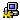 49第4 章 系统配置  262系统管理474.1 系统信息26 1.1 系统概要/仪表盘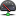 174.1.1 日期时间  262.5 本地时间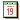 564.1.2 系统参数  273.7 DNS解析
4.4 DDNS服务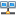 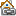 80
884.1.3 双系统配置27 2.6 配置管理 或克隆存储器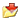 584.2 管理配置28 2.6 配置管理584.3 系统更新33 2.7 升级管理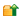 604.4 模块许可38 2.1 许可证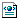 474.5 批处理工具39 2.6 配置管理 还原配置584.6 入侵检测42 7 入侵检测与防御1624.7 协同联动48 7.7 IPS状态 调用阻拦URL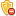 1744.8 维护操作50 2.6 配置管理 还原初始配置
1.2 功能统计 重启关闭系统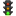 58
19第5章 网络管理  523网络设置675.1 网络接口52 3网络设置675.1.1 物理设备  533.1 网卡设置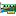 675.1.2 VLAN设备55 3.3 VLAN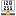 725.1.3 桥接设备  573.4 网桥设置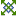 745.1.4 VPN设备59 5.1 地址对象 IPSEC 
10 IPSEC VPN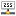 93
1995.1.5 别名设备  603.1 网卡设置675.1.6 冗余设备  613.5 双机热备
5.1 地址对象 网卡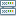 76
935.1.7 拨号设备  643.1 网卡设置675.1.8 不同设备之间的配置关系65 3网络设置675.2 路由66 <见下>5.2.1 基本路由配置66 3.6 路由设置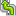 785.2.2 高级路由配置68 3.6 路由设置
5.7 总控策略 策略路由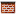 78
1055.2.3 动态路由  723.6 路由设置785.3 UPnP服务器  79本版本暂无5.4 DHCP服务器81 4.3 DHCP服务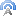 865.5 域名服务器84 6.5 DNS代理过滤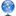 117第6章 资源定义  855基础策略936.1 资源定义通用功能介绍85 5基础策略936.2 地址90 5.1 地址对象936.3 服务96 5.7 总控策略 1056.4 时间101 5.2 时间对象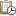 956.5 带宽列表  1055.5 QoS对象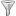 1016.6 深度过滤  1086应用过滤1096.6.1 URL组  1086.4 WEB审计过滤
6.9 WEB代理过滤规则
6.6 DNS&URL库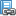 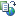 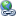 115
126
1196.6.2 关键字组110 6.12 关键词规则
6.13 关键词例外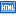 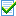 132
1346.6.3 文件名组111 6.4 WEB审计过滤
6.9 WEB代理过滤规则115
1266.6.4 邮件地址组  1126.16 POP3代理过滤
6.17 SMTP代理过滤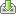 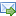 140
1426.6.5 邮件炸弹防御113 6.16 POP3代理过滤
6.17 SMTP代理过滤140
1426.6.6 蠕虫过滤115 7 入侵检测与防御1626.6.7 过滤策略115 5.6 DNAT策略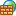 1036.6.8 基本配置118 5.6 DNAT策略
6.3 网络审计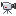 103
1136.7 VLAN ID  1193.3 VLAN72第7章 虚拟网关120 使用UTMWALL-VM产品第8 章 防火墙123 <见下>8.1 安全选项  1235.7 总控策略 内置1058.2 安全规则  127<见下>8.2.1 代理规则131 5.6 DNAT策略1038.2.2 端口映射规则133 5.6 DNAT策略1038.2.3 IP映射规则135 5.6 BINAT策略1038.2.4 包过滤规则  1375.7 总控策略 1058.2.5 NAT规则140 5.6 NAT策略1038.2.6 按条件查询功能142 5.7 总控策略 界面
1.2 源IP功能统计105
198.2.7 地址列表、服务列表详细说明143 5.7 总控策略 界面1058.3 代理服务  1446.5 DNS代理过滤
6.8 WEB代理过滤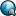 6.15 FTP代理过滤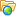 6.16 POP3代理过滤6.17 SMTP代理过滤
6.18 MSN审计过滤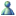 117
124138140142
1448.4 地址绑定  1484.1 ARP服务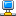 828.5 带宽管理  1535.5 QoS对象1018.6 策略代理  155URL调用8.7 黑名单156 5.1 地址对象 
Blocked_Client及Blocked_Server
7.7 IPS状态93
1748.8 服务器负载均衡  1575.6 DNAT策略1038.9 主动防御  1606.6 DNS&URL库 有害无益119第9章 绿色上网164 <见下>9.1 URL过滤策略164 6.4 WEB审计过滤
6.9 WEB代理过滤规则
6.6 DNS&URL库115
126
1199.2 应用识别策略168 6.2 特殊应用功能设置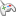 1119.3 绿色上网规则174 <见上>第10章 会话管理176 <见下>10.1 会话控制176 5.4 会话对象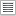 9910.2 会话统计181 1.10 在线主机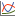 3510.3 会话状态183 1.11 会话状态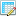 37第11章 VPN185 五、远程接入篇17811.1 IPSEC186 10 IPSEC VPN19911.2 L2TP/PPTP204 9.1 PPTP总体设置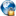 19111.3 GRE207 9.1 PPTP总体设置19111.4 SSLVPN  20911.1 SSL接入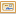 11.2 SSLVPN总体设置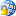 208210第12章 高可用性229 3.5 双机热备76第 13章 漏洞扫描238 第3方弱点扫描工具第14章 用户认证244 8用户认证17914.1 用户认证服务器244 8.1 认证方法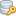 17914.2 用户资源246 <见下>14.2.1 用户列表246 8.2 用户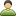 18114.2.2 用户组  2508.3 用户组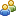 18314.3 用户信息251 8.6 用户状态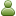 189第 15章 状态监控253 1状态统计1615.1 资源占用253 1.3 系统状态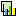 2115.2 网络设备254 1.5 网卡状态2515.3 带宽监控256 1.4 网络状态
1.6 QoS状态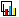 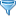 23
2715.4 路由监控257 1.5 网卡状态2515.5 深度过滤257 1.15 日志统计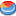 4515.6 管理员信息  2582.8 帐号口令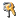 6215.7 动态路由监控258 本版本暂无15.8 网络测试258 1.13 测试工具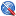 41第16章 日志与报警260 16.1 日志设置260 1.14 系统日志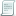 4316.2 日志信息264 1.15 日志统计4516.3 邮件报警266 1.14 系统日志
2.1 许可证43
47第17章 帮助268 2.9 帮助功能
2.3 任务向导
QQ群/BBS/中神通官网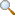 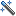 6452